M1.(a)     antibodies1antitoxins1antibiotics1(b)     any two from:•        measles•        mumps•        rubella / German measles2(c)     less / low / no chance of getting named or all condition(s) if vaccinated1quantitative figure(s) eg 5 times less likely to get convulsions1[7]M2.          (a)     (i)      lives inside cells1(ii)     inactive1(iii)     antibodies1(b)     (i)      19501(ii)     8 (years)1(iii)     any one from: eg•        disease could be reintroduced (from abroad)disease might come back insufficient•        disease would spread if it came back•        protection on holiday abroad•        high proportion of immune people needed to prevent epidemic1[6]M3.(a)     

extra line from any drug cancels that mark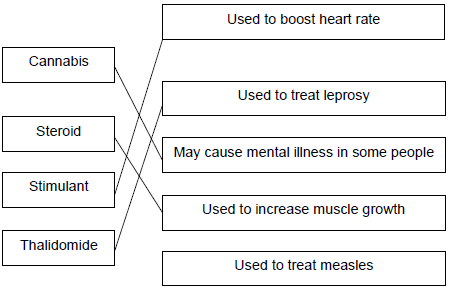 4(b)     (i)      any one from:•        (live) animalsaccept named examples, eg miceignore people / volunteers•        cells•        tissuesdo not allow plants1(ii)     to check that the drug works1to find the best dose to use1(iii)    only scientists at the drug company1(c)     (i)      4201(ii)     statin(s)1(iii)    any one from:•        side effectsallow cost•        other medicationallow patient choice•        other (medical) conditionsallow family history or age1[11]M4.          (a)     don’t kill pathogens / bacteria / viruses / microbes / microorganismsallow don’t contain antibioticsignore antibodies / attack / fightallow only treat symptoms / painignore kill disease / germs1(b)     any two from:•        age•        gender•        extent / severity of pain
or how long had pain before trial•        type of pain / illness / site of painaccept ‘the pain’ for 1 mark, if neither extent or type givenignore pain threshold•        (body) mass / weight / heightallow body size / physique•        other medical issues / drugs taken / health / fitness•        ethnicity2(c)     (i)        75ignore calculations / %1(ii)     faster pain relief / decreaseallow pain relief sooner 
or it works quickeror more pain relief at start / in first 1 / 1 hours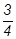 1(iii)    decrease of pain higher / moreignore more effective unless qualified by time > 1 hoursallow effect lasts longer1decrease of pain is longer lasting1(d)     any three from:ignore yes or no(Yes because)•        rapid pain relief (from A)•        long lasting pain relief (from B)•        and it costs less•        the sum of the pain relief (from A + B) is greater (than X)(No because)•        drug X gives more pain relief•        (A + B / they ) might interact with each other•        could result in overdose•        could be more / new side effectsif neither points gained
allow (more) dangerous3[10]M5.          (a)     both lead to reduction / fall (in measles cases)can be implied1         measles vaccine caused a big drop or correct use of figures1         MMR wipes out measles or drops to (almost) zero or doesn’t fall as much as measles vaccine or correct use of figures.1(b)     mump(s)1rubella / german measleseither orderallow phonetic spelling1(c)     white blood cellsallow lymphocytes / leucocytesignore memory cells1         (wbc) produce antibodiesignore antitoxins / antigens / antibiotics / engulfing1         in future / if re-infected antibody production rapid / fast(er) / quick(er)allow ecf from antitoxins / antigens / antibiotics ignore engulfingignore reference to specificity1[8]M6.         (a)    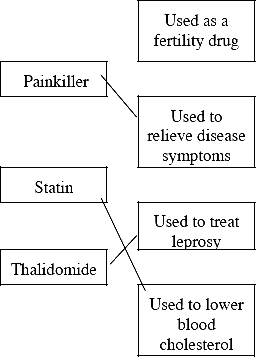 all three correct = 3 markstwo correct = 2 marksone correct = 1 markextra line from a statement cancelsthe mark3(b)     (i)     81(ii)     32101(c)     (i)     if it is toxic1(ii)     if it has side effects1[7]M7.         (a)     testing for toxicity / see if it is safe /see if it is dangerous / to see if it worksignore side effects unqualified1(b)     (i)     testing for side effects / testing for reactions (to drug)ignore to see if it worksdo not accept dosage1(ii)    any one fromignore immune system•        dose too low to help patient•        higher risk for patient•        might conflict with patient’s treatment / patient on other drug•        effect might be masked by patient’s symptoms / side effects clearer1(c)     to find optimum doseallow testing on larger sample or it makes results more reliableallow to find out if drug is effective /find out if drug works on ill people (not just if drug works)1(d)     (i)     (tablet / drug / injection) that does not contain drugallow control / fake / falseallow tablet / injection that does not affect bodydo not accept drug that does not affect body1(ii)     neither patients nor doctors1[6]M8.          (a)     measlesignore mumps1          rubellaaccept German measles1(b)     viruses are ‘dead’accept other viral treatments
accept ‘non-virulent’
mild’ must be qualifieddo not accept ‘small dose’1(c)     The answer to this question requires good English in a sensible order with correct use of scientific terms. Quality of written communication should be considered in crediting points in the mark scheme.Maximum of 4 marks if ideas not well expressed          any five from:contains antigens or proteinsaccept reference to immunological
memory or memory cells’          white cells (accept lymphocytes)do not accept phagocytes          idea of specificity in antibodies or antigens          antibody productionignore engulfing          antigens destroyed / virus destroyed          rapid antibody production if infectedmax 5(d)     antibiotics do not kill / affect viruses1[9]M9.          (a)     any two from:•        (high) CRP / protein•        (no) heart conditionallow health•        (not high) LDL•        over 50 / age•        number of tablets (each day)ignore timeignore placebo / rosuvastatinignore number of people2(b)     any one from:•        tablet with no drugallow fake (pill) / dummy (pill) / sugar / chalk (pill)•        tablet that has no effectallow drug that has no effect•        tablet without chemicalsignore vitamin / mineral pill•        tablet that people thought contained statin or reference to psychological effectignore control / different statin1(c)     17802 / large number of people or enough peopleignore control group / fair test / control variablesignore time / repeats1(d)     any one from:ignore cost•        placebo group at risk of heart attack or to allow statin to be given to everyone•        statin group 54% less likely to get heart attack or showed that statin worked or showed trial (very) successfulignore reliable•        sufficient information gained / results conclusiveignore got results early•        unethical / unfair to carry on trial1(e)     to avoid bias or show impartiality or show results independentallow manufacturers could cheatignore reliabilityignore could be sued / blamed if trial went wrongignore manufacturer would know which group got statin / placebo1(f)     any two from:•        reduction in LDLallow improves LDL:HDL balance or LDL and HDL concentrations equalignore less cholesterolignore more HDLdo not accept less HDL•        reduction in (saturated) fats•        reduces deposition of fat / cholesterol / LDL in walls of blood vessels
or
blood vessels less likely to be blocked with fat / cholesterol / LDL2[8]M10.(a)      leprosyallow bone / blood cancerignore cancer1(b)     (i)      6 / six1(ii)     from 1120 to 5600allow from 5600 to 1120allow 4480 (alone)1(c)     any one from:ignore side effects, eg allergiesignore safety / harm unqualified•        (test for) toxicityallow poisonous•        (test for) dosageallow idea of amount•        (test for) efficacy.allow to see if it worksallow to check for interaction with other drugs1(d)     (i)      any two from:ignore reference to cost / addiction•        more people take / use legal / non-prescribed drugs•        legal / non-prescribed drugs are (more) readily available•        alcohol causes liver / brain damage
or
tobacco causes cancer.allow harmful effects of other named legal non-prescribed drugs2(ii)      addiction / dependencyallow withdrawal or examples of symptoms of withdrawal (if attempting to stop)1[7]M11.          (a)     live inside cells1inactive1antibodies1(b)     the percentage of children vaccinated fell to zero in 19951but the number of children developing autism rose and fell
during the period when % vaccinations was falling1number of children developing autism peaked after MMR
vaccination had ceased1which suggests that something other than MMR vaccination
was causing autism1[7]M12.(a)     microorganism / bacteria / virus / fungus that causes (infectious) disease1(b)     reduce / stop use of (current) antibiotics1(reduce / stop use) for non-serious / mild / viral infectionsallow ensure course is completedallow use of variety of antibiotics1(c)     (i)      40 °C1(ii)     any one from:•        microorganisms grow / reproduce / work / act faster•        results / product acquired sooner1[5]M13.          (a)     (i)      dead / inactive / weakenedallow antigen / proteinignore ref to other componentsignore small amount1pathogen / bacterium / virus / microorganismignore germs / disease1(ii)     antigen / antibiotic instead of antibody = max 2white blood cells produce / release antibodiesaccept lymphocytes / leucocytes / memory cells produce antibodies
do not accept phagocytes1antibodies produced quickly1(these) antibodies destroy the pathogenallow kill
do not accept antibodies engulf pathogens1(b)     (i)     (live) bacteria still in bodyignore numbers1would reproduceignore mutation / growth1(ii)     antibiotics / treatment ineffective or resistant pathogens surviveaccept resistant out compete non-resistant1these reproduce1population of resistant pathogens increasesallow (resistant pathogens reproduce) rapidly1[10]M14.          (a)     antibodies;if incorrect term used then penalise in (a) then regard as continuous error for rest of question1(b)     antibodies remain (for several years)
or are not removedaccept last a long time or not destroyed 
or continues to make antibodies
or causes increased number of
antibodies or more antibodies
or stays in body or person has
made own antibodies
or if memory cells named must
link to antibody production1(c)     antibodies removed (from blood);accept destroyed or
unable to make or
replace antibodies or
they are not human antibodies or
person has not made own antibodies1(d)     so more antibodies made;accept so enough antibodies made
or so correct amount of antibodies
present or to keep antibodies high
or so body keeps making
antibodies1(e)     any two from          already has tetanus bacteria in body;accept could boost infection or make it worse          would take too long or
a long time for antibodies to be made;accept too slow forming antibodies
or cannot form correct amount of
antibodies          disease would have effect before
antibodies made;accept antibodies are specific
or will work for one disease but not another2 max(f)      injection of ready made antibodies;accept does not have to wait for antibody formation or has large amount of antibodies quickly 
or has enough antibodies quickly
or antibodies start working straight away1[7]M15.          (a)     shape of antibody is not complementary;accept shapes of antibody and antigen do not match or antibody does not correspond to antigen Y or is not the same shape as antigen Y or antibody different shape1so unable to attach or join to antigen Yaccept they do not fit1(b)     (i)      antibodies in blood or in skin or in body;accept already have the antibodies1         react with (injected) antigens or bacteria;accept skin affected by antigen-antibody complex or blood vessels in skin enlarge or dilatedo not accept attack instead of react1(ii)     any three frombacteria weak so do not cause diseaseaccept not harmfuldo not accept bacteria are deadcause antibody production;memory cells remain;accept a suitable descriptionso body can quickly produce more antibodies in a real infection;accept antibodies remain in blood or in body3[7]M16.         (a)      (i)     any one from:•         cells•         tissues•         (live) animals / namedallow mammals1(ii)     any three from:(to test for)•         toxicity / check not poisonous / not harmfulallow side-effect
allow converse•         interaction with other drugs•         efficacy or to see if they work or check if they treat the diseaseallow converse•         dosage or how much is needed3(b)     argued evaluationcomparison can be written anywhere in evaluation allow use of ‘only’ for implied comparison for each point eg only statins damage muscles / kidneys / organsany six from:•        statin can damage / muscles / kidneys / organs but cholesterol blockers don’tignore liverif neither of the first 2 points are given accept for 1 mark•        statins can cause death but cholesterol blockers don’tstatins are more dangerous than cholesterol blockers or statins have more side effects•        cholesterol blockers can interfere with action of other drugs but statins don’t•        statins are for a life time but cholesterol blockers are not•        statins (might) reduce cholesterol to zero but cholesterol blockers only reduce it or statins reduce cholesterol moreallow statins (might) stop membrane / hormone production but cholesterol blockers don’t•        statins better for people with inherited high cholesterol•        cholesterol blockers better for people with dietary cholesterol problems•        taking/using statins/cholesterol blockers is better than dying from heart attack or build up of fat in blood vessels or reduced blood flow6[10]M17.(a)     (i)      decrease1rate of decrease slows1(ii)     any one from:•        more use of disinfectantallow any reasonable increase in hygiene or sterilisation precautions•        more use of hand washing•        more careful / more often cleaning of patient facilities•        raised awareness / education about hygiene1Explanation:
stops / reduces the bacteria being transferred / spreading1(iii)    800 – 500 / 800 × 100 =137.5 (%)correct answer with or without working gains 2 marks1(iv)    any one from:•        numbers quite low now so hard to reduce further•        was a big campaign / much publicity (in 2009) so more people already doing it•        hygiene / cleaning now good so hard to improve•        hospitals short of money so less staff to clean1(b)     mutation occurred giving resistance (to methicillin)do not accept overuse caused mutation1resistant bacteria not able to be treated / not killed1these bacteria multiplied / reproduced / spread quickly1[10]